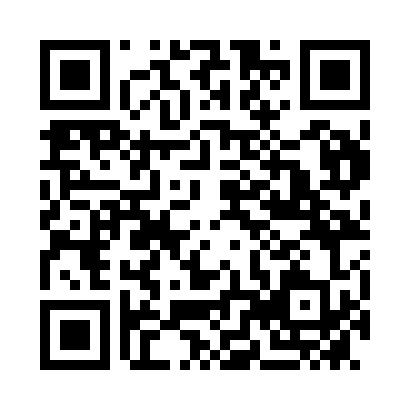 Prayer times for Gaflenz, AustriaWed 1 May 2024 - Fri 31 May 2024High Latitude Method: Angle Based RulePrayer Calculation Method: Muslim World LeagueAsar Calculation Method: ShafiPrayer times provided by https://www.salahtimes.comDateDayFajrSunriseDhuhrAsrMaghribIsha1Wed3:345:4312:584:588:1410:152Thu3:315:4112:584:588:1610:173Fri3:295:4012:584:598:1710:194Sat3:265:3812:584:598:1910:225Sun3:235:3612:585:008:2010:246Mon3:215:3512:585:008:2110:267Tue3:185:3312:585:018:2310:298Wed3:155:3212:585:018:2410:319Thu3:135:3012:585:028:2510:3310Fri3:105:2912:585:028:2710:3611Sat3:075:2812:585:038:2810:3812Sun3:055:2612:575:038:2910:4113Mon3:025:2512:575:048:3110:4314Tue2:595:2412:575:048:3210:4515Wed2:575:2212:585:058:3310:4816Thu2:545:2112:585:058:3510:5017Fri2:525:2012:585:068:3610:5318Sat2:495:1912:585:068:3710:5519Sun2:465:1812:585:068:3810:5820Mon2:445:1612:585:078:4011:0021Tue2:415:1512:585:078:4111:0222Wed2:415:1412:585:088:4211:0523Thu2:405:1312:585:088:4311:0724Fri2:405:1212:585:098:4411:0825Sat2:405:1112:585:098:4511:0926Sun2:395:1112:585:108:4611:0927Mon2:395:1012:585:108:4711:1028Tue2:395:0912:585:108:4811:1029Wed2:395:0812:595:118:4911:1130Thu2:385:0712:595:118:5011:1131Fri2:385:0712:595:128:5111:12